Southern Connecticut State University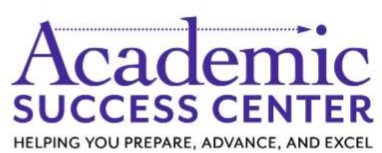 Location: Buley 303Phone: (203) 392-8967Email: ASC@southernct.eduPeer Academic Success CoachPay Rate: Class 1/$10.10 per hourStudent Affairs Employment Program:This program empowers students to reach their full personal potential in preparation for the workforce by developing practical and professional standards. Position Description:Peer Academic Success Coaches are high-achieving undergraduate students who demonstrate a mastery of the holistic elements of academic success. Peer Academic Success Coaches help students identify barriers to academic success and assist them in creating action plans for overcoming those challenges. Peer Academic Success Coaches help the students to maximize their potential for academic success by supporting them in developing effective study strategies and behaviors.Job Duties:Hold drop-in coaching hours to assist students with their academic barriers Research and develop small group academic coaching workshops on a variety of academic topics including but not limited to:Lead small group academic coaching workshops for new and returning Southern students in the Academic Success Center at strategic points throughout the semester on a variety of academic topics (see above list) Create supplemental materials to be used in group coaching workshops and individual coaching sessions to aid in student learning and academic skill developmentAssist in managing the Academic Zen DenAid in managing the social media in the Academic Success Center by posting study tips, study strategies, and/or other academic success suggestions weekly to aid studentsAttend all trainings and meetings as required by Academic Success Center DirectorMaintain privacy and confidentiality of student information including academic progress and performanceDemonstrate professionalism, responsibility, punctuality, and academic integrityAdhere to the guidelines, policies, and procedures of the Academic Success Center and SCSU as outlined in the Academic Success Center Training ManualQualifications:Current SCSU student in junior or senior undergraduate standingMinimum 3.0 Cumulative GPA (must be maintained throughout employment as Peer Academic Success Coach)Strong study skills and successful student habits and behaviorsPreferred Skills:Willingness to share personal academic experiences with peersAbility to effectively communicate with a diverse student populationStudent Learning Outcomes for this Position Include:Develop knowledge and skills related to their academic and professional goalsApply effective academic skills, strategies, and behaviorsDemonstrate effective critical thinking and problem-solving skillsIdentify student learning preferences and recommend/model appropriate academic strategiesProvide individualized support to meet the varied academic needs of a diverse student populationCreate materials designed to facilitate student learning and academic skill developmentSchedule: Peer Academic Success Coach hours are flexible but must take place during regular hours of operation.  NOTE: The Academic Success Center is open Monday-Wednesday 8am-9pm, Thursday 8am-8pm, and Friday 8am-4:30pm. How to Apply: Complete a Peer Academic Success Coach Application.  Return completed application and refer questions to:Academic Success CenterBuley Library Room 303Email: asc@southernct.eduPhone: (203) 392-8967Time managementOrganizationNote-takingReading StrategiesExam PreparationTest Taking Study SkillsMemorizationMotivation & AttitudeGoal SettingCommunicating with ProfessorsAcademic Resources & Asking for Help